 Lions District 16 J 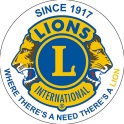 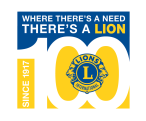 Charitable FoundationServing Hunterdon, Mercer, Middlesex, Somerset, and Union CountiesAvailable for use throughout all of New JerseyRequest for Eye Mobile 	Name of Lions Club: ___________________________________Date(s) Requested: ____________________________________District:  N_____ J______ L______       County____________________________ Type of Event: (ie parade, health fair, etc) _______________________________Hours of Event: ______________________________Delivery Date and Time: ________________  Pickup (if More than 1 Day) Date and Time:  ________________Delivery Address: (MUST HAVE GPS info please) ________________________________________________________________________________________________________________________________________________________________________________________________________________________________________________Contact Person: ________________________________________________________________Telephone #:________________________       Cell #:_____________________________Email: ____________________________________________________________________PLEASE NOTE:A Delivery charge of $150 for Driver and day to day upkeep Made out to Driver.                                                                                      We will bill for gas upon fill up.  A donation to the Lions District 16 J Charitable Foundation is requested for all Eye Mobile Usage.  (It costs over $3000.00 per year for upkeep & major repairs)All requests must be made to the Lions District 16 J Charitable Foundation Name BelowClub must be current with ALL dues!	Lion Kevin Kosobucki                President – Lions District 16 J Charitable Foundation             				176 Washington Road					Sayreville, NJ  08872                		Please Return This Form To This Address or Email To:	732-234-3932(h)	848-391-2031(c)		  		kkosobucki@aol.com  Subject Line:  Lions - Eye Mobile	